Lyžařský kurz 2020Místo: Benecko (Krkonoše)Termín: sobota 14. března 2020 – středa 18. března 2020Ubytování: Hotel Žalý (Benecko 160, 512 37)Třída: druhý stupeň (+ pátá třída)Cena: 4 700,-Zaměření: sjezdové lyžování, běžecké lyžováníDoprava: linkový autobus z Černého mostu, přestup ve VrchlabíStrava: 5x denně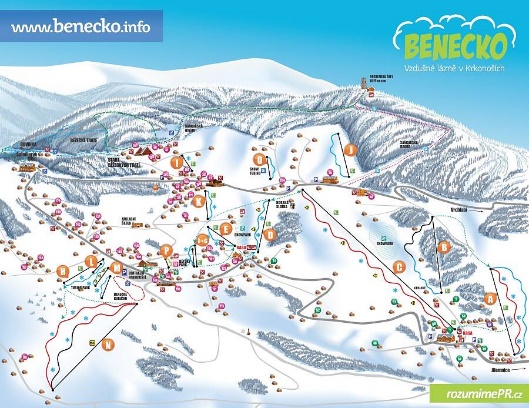 Lyžařský kurz 2020Závazná přihláškaMůj syn / dcera …………………………………………………….            se zúčastní lyžařského kurzu od soboty 14. března 2020 do středy 18. března 2020.Termín odevzdání přihlášky je do pátku 29. listopadu 2019 panu Valentovi.Záloha ve výši 2 000,- je nutná odevzdat v hotovosti do pátku 13. prosince 2019 do kanceláře školy (p. Urban) nebo poslat na účet školy:51-2488450257/0100 – VS 12020Doplatek ve výši 2 700,-  Termín platby:  pátek 31. ledna 2020 (oba způsoby viz výše).Počet účastníků je omezený. Rozhodující datum je platba zálohy.Podpis zákonného zástupce.